О заработной плате «в конверте» и последствияхеё выплатыУстраивают Вас такие перспективы?Если нет, если Вам небезразлично Ваше будущее, если Вы хотите получать полный объем социальных гарантий, если Вам важен размер будущей трудовой пенсии по старости, по инвалидности Вы можете отстоять свои права.За защитой трудовых прав Вы имеете право обратиться в:Межрегиональную территориальную государственную инспекцию труда в Ал-тайском крае и Республике Алтай (тел. 55-38-96, e-mail: git22@rostrud.ru или через сайт «Государственные услуги»);органы прокуратуры Алтайского края (территориальные прокуратуры), подать обращение на официальном сайте в разделе «Интернет-приемная», через сайт «Государственные услуги»;суд в порядке индивидуального трудового спора в сроки, установленные статьей 392 Трудового кодекса Российской Федерации.Вам обязательно помогут!«Серая» заработная плата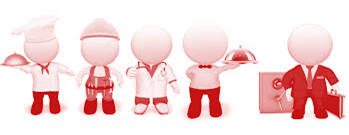 «Чёрная» заработная платазаключаетсяТрудовой договорне заключаетсяимеетсяЗапись в трудовой книжкеотсутствуетминимальный размер заработной платыРазмер заработной платыпо устной договоренностиоплата листка временной нетрудоспособности, отпускных, расчет при увольнении производится исходя из официальной части зарплатысоциальные гарантии, связанные с сокращением, реорганизацией или ликвидацией предприятия, рождением ребенка, прочие – минимальные размерыотказ в получении банковского кредита, в выдачевизыВозможныепоследствияоплата листка временной нетрудоспособности, отпускных не гарантированасоциальные гарантии, связанные с сокращением, реорганизаций или ликвидацией предприятия, рождением ребенка, прочие – отсутствуютотказ в получении банковского кредита, в выдаче визыриск неполучения зарплаты за отработанный период, увольнения в любой момент по инициативе работодателясоциальная пенсия по старости, минимальная пенсия по инвалидности